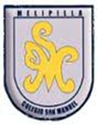 Colegio San Manuel   Asignatura: Religión		   Profesor: Caren Díaz S	    Curso: 2° año básico    Fecha de entrega: Hasta el 10 de julio 2020GUIA N°7 DE APOYO AL HOGAR* Pegar trabajos en el cuaderno de religión y enviar fotografía de la actividad que se solicita al siguiente correo: caren_of@hotmail.comUnidad 2:  A través de la creación de Dios llegamos al camino de Jesús para seguirle. Objetivo de Aprendizaje: Valoraran y reconocen   que el medio ambiente es creación de Dios.Desarrollo:  1.- Ven atentamente el video el cuento “La Luna Roja”.2.- Comentar la enseñanza del cuento en familia.3.- JUGUETES CON MATERIAL RECICLADO (Leer):El consumo masivo de productos es una de las malas prácticas que se han realizado a lo largo de los años, y que han provocado grandes impactos negativos para el ecosistema. Por ello, hay que enseñar a los niños a realizar un consumo responsable de todos los bienes que se poseen, así como a mostrarles que los objetos pueden tener muchas vidas, y se pueden usar de diferentes maneras.TAREA: Siguiendo la idea del reciclaje, realizar un taller de construcción de juguetes a partir de materiales reutilizados, como en los siguientes ejemplos: (hacer mínimo dos juguetes o uno grande) *Enviar fotografía de esta actividad, detallar nombre y curso.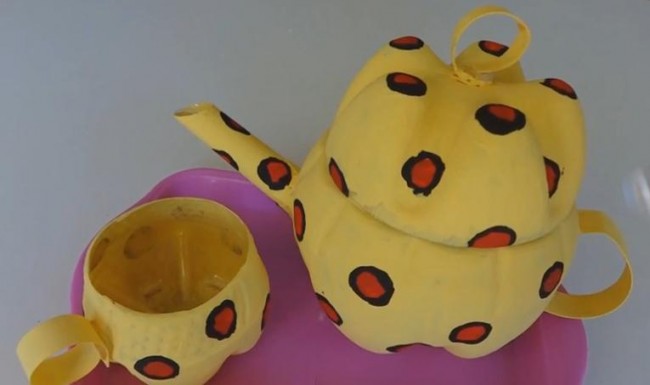 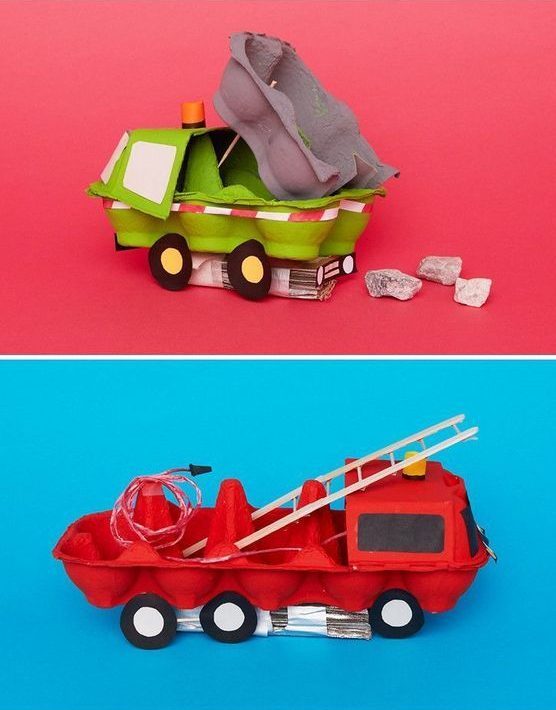 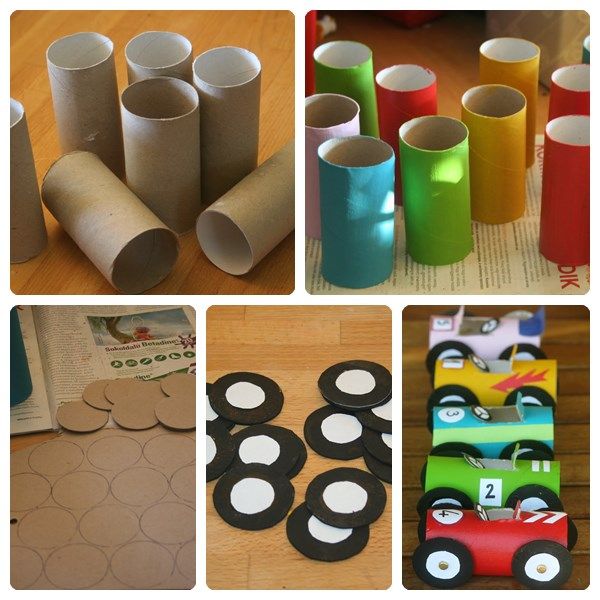 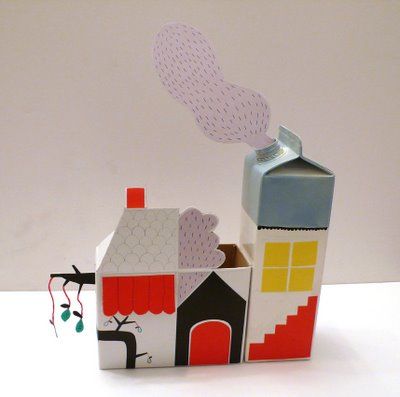 Lista de cotejo para evaluar Juguete con material recicladoIndicadores    1    2    3  4    5    5       6    7Utiliza material recicladoCreatividad y originalidadTermino dentro del tiempoTotal